POSJETA DIREKTORA DIREKCIJE ZA JAVNE RADOVE ŽARKA ŽIVKOVIĆA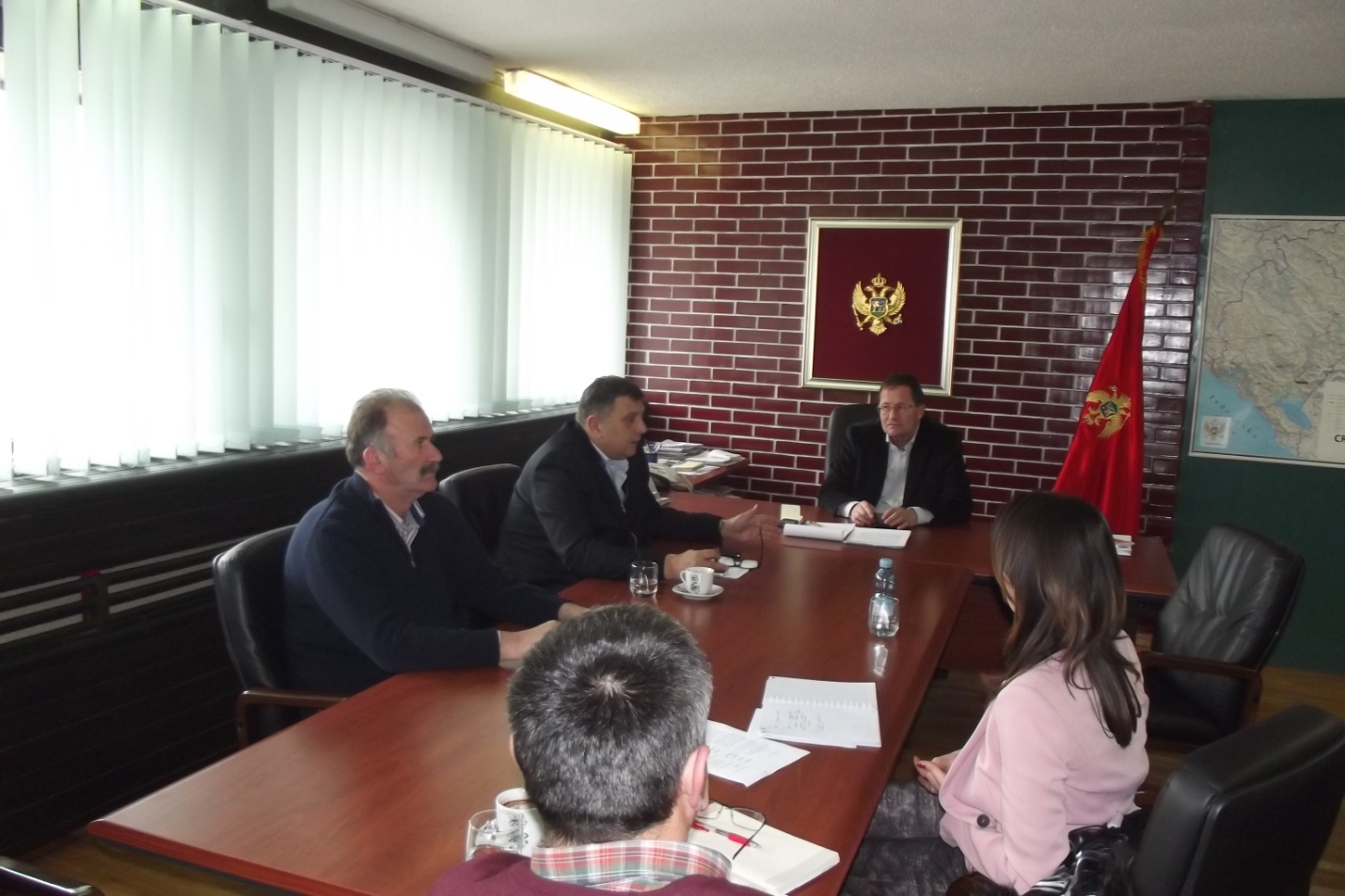 04. marta 2014. godine Žabljak je posjetio direktor Direkcije javnih radova Žarko Živković. Na sastanku sa predsjednikom Opštine Isailom Šljivančaninom govoreno je o novim projektima i investicijama u ovaj grad u 2014. godini. Projekti koji će se realizovati preko Direkcije za javne radove  u narednom periodu u Žabljaku su:Završetak sportske dvoraneReciklažno dvorište i pretovarna stanicaRekonstrukcija stadiona na Ravnom ŽabljakuDodatni radovi na hotelu „Gorske oči“Zaokruživanje „Durmitorskog prsten“-a (postavljanje asfalta na preostalom dijelu puta)Elektrifikacija „Radovan luke“Ulaganja u skijalište Savin KukUlaganja u lokalne puteve